It is a red pan.A tin can is in the bin.The man sat on a pin.She ran and ran.Did she win?Nan can sit in the van.Pat will ban the cat and the rat.The fan is on me. inanpin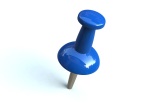 pan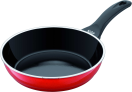 t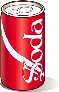 c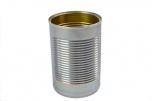 b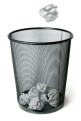 b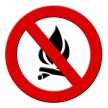 f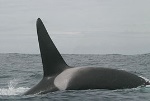 f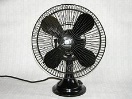 w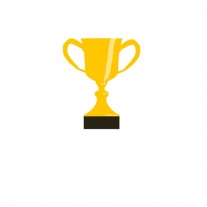 m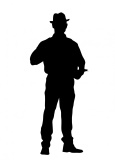 r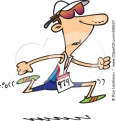 n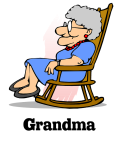 v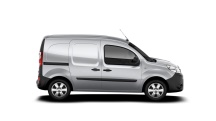 